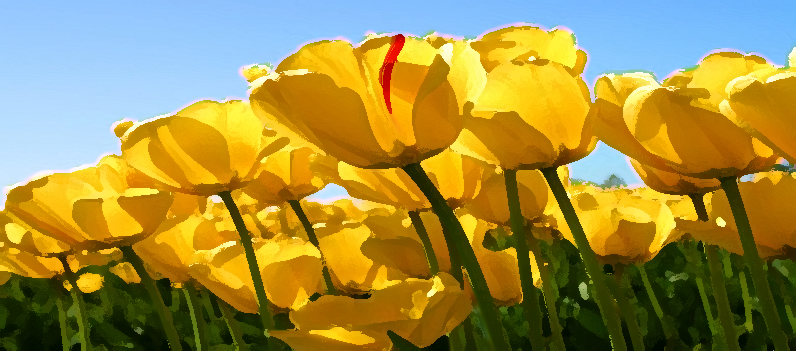 106年1～2月環保法規、函釋園區經營管理組彙整一、土壤及地下水污染整治費收費辦法條文修正。（教育部106.1.3.臺教資（六）字第1050186495號函）二、新訂「行政院環境保護署毒物及化學物質局組織法」105年12月23日制定，105年12月28日施行（教育部106.1.5.臺教資（六）字第106000782號函）三、衛生福利部函頒「生物病原災害防救業務計畫（第四版）」自106.1.6.實施。（教育部106.1.13.臺教綜（五）字第106003213號函）四、「行政院環境保護毒物化學物質局處務規程」及「行政院環境保護署毒物化學物質局編制表」自105.12.28.實施。（教育部106.1.13.臺教資（六）字第1060004988號函）五、校園野犬、貓狂犬病防疫處理標準作業。（教育部106.2.2.臺教綜（五）字第1060009044號函）六、廢棄物清理法部份條文修正案106.1.18日總統令公布。（教育部106.2.2.臺教資（六）字第1060013108號函）七、導盲犬、輔助犬可自由出公共場所，違者限期改善及罰款。（桃園市政府社會局106.2.6.桃社障字第1060007860號函）八、宣導「如廁衛生紙丟馬桶」（教育部106.2.17.臺教資（六）字第1060022173號函）九、衛生福利部疾病管制署修訂「登革熱/屈公病防治工作指引」公布該署網站（教育部106.2.24.臺教綜（五）字第1060025482號函）以上資訊已公告公文系統電子公佈欄